ID：AU2EhE0Bqxq)6)vXiQmcSw            最近活跃时间：10月28日         求职意向                                                               自我评价                                                               已有六年的工作经验，在新三板上市公司做会计主管，日常会计工作，以及审计方便也有了解，公司年报和半年报都有参与，对待工作认真谨慎，虚心学习，希望自己能在这个专业有所进步有所发展也希望贵公司能给我这次机会。 工作经历                                                               教育经历                                                              在校学习情况                                                           语言能力                                                               专业技能                                                               受到奖励                                                               专业资格证书                                                               社会实践                                                               其它技能                                                               个人爱好                                                               应聘职位：会计应聘机构：吉林省江山人才产业集团有限公司工作地点：长春女     30岁 (1989年12月)     8年工作经验     本科     未婚 现居住地：长春 南关区 | 户口：长春 | 团员 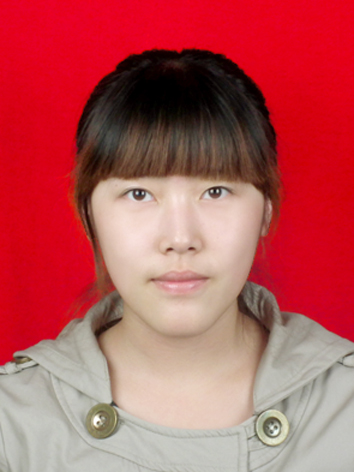 手机：18204307189
E-mail：1005972113@QQ.COM 期望工作地区： 长春 期望月薪： 4001-6000元/月目前状况：我目前处于离职状态，可立即上岗期望工作性质：全职期望从事职业：会计经理、注册会计师期望从事行业：互联网2018.10 - 至今   吉林省薪福科技有限公司   (1年 1个月) 2018.10 - 至今   吉林省薪福科技有限公司   (1年 1个月) 财务主管 | 6001-8000元/月 财务主管 | 6001-8000元/月 快速消费品 快速消费品 工作描述：财务报销，审核票据，制作报表，预算等，负责工商、税务等相关工作2016.01 - 2018.09   餐饮公司   (2年 9个月) 2016.01 - 2018.09   餐饮公司   (2年 9个月) 会计主管 | 4001-6000元/月 会计主管 | 4001-6000元/月 餐饮业 餐饮业 工作描述：负责公司会计以及会计主管相关工作，凭证、报销、报表、预算、报税、审计以及贷款等方面，有初级会计证，目前再考中级会计2012.06 - 2015.05   吉林省旅行社   (3年) 2012.06 - 2015.05   吉林省旅行社   (3年) 出纳员 | 2001-4000元/月 出纳员 | 2001-4000元/月 旅游业 旅游业 工作描述：出纳工作2年和会计工作1年2008.09 - 2012.06   吉林财经大学信息经济学院   财务管理   本科 曾获 院校级 三等奖 曾获 院校级 三等奖 活动描述：多次获得奖学金而且在学生会的宣传部工作过，书法方面很优秀，布置晚会、写字报等 英语： 读写能力一般 | 听说能力一般 会计从业证：良好 初级会计师：良好 